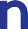 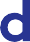 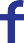 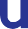 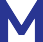 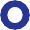 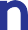 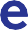 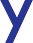 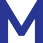 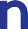 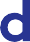 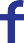 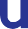 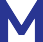 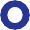 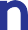 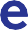 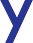 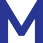 mindfulmoney.nzMedia Release17 June 2021More Ethical Investment Funds launching on the Mindful Money platformMindful Money is pleased to welcome five more investment funds onto the Mindful Money platform, including three new providers - Devon Funds, Harbour Asset Management and Mint Asset Management. The new funds also include two further investment funds from Pathfinder Asset Management.Devon Sustainability Fund Harbour Australasian Equity Fund Mint New Zealand SRI Equity FundPathfinder Ethical Growth Fund Pathfinder Ethical Trans-Tasman FundMindful Money has an ethical investment platform where members of the public can use the Fund Finder tool to find an investment fund or KiwiSaver fund that fits their values. The tool is easy to use and absolutely free. Mindful Money is a charity enhancing transparency for New Zealand investors and channelling funds towards climate, social and environmental solutions.Mindful Money founder and CEO, Barry Coates: “These funds are exciting additions to the Mindful Money platform. There is now a wider range of choice available to the growing numbers of investors who want their funds to do good and earn good returns.” Victoria Harris, Portfolio Manager at Devon Funds, explains: “Devon Funds has a strong history of incorporating responsible investing into its investment process. We are very pleased our Sustainability Fund is now available on the Mindful Money platform. The Fund invests in companies that exhibit sustainable characteristics and those which demonstrate credible strategies to improve their outcomes with respect to ESG factors. The Fund also employs an ethical screen which will prohibit investment into certain companies.”Harbour Asset Management executive director Ainsley McLaren says: “Ethical, social and governance considerations have been core to the Harbour Australasian Equity Fund for well over ten years. We’re excited to be part of the Mindful Money platform, which empowers investors to choose funds which match their ethics and values.”“Mint is delighted to have its New Zealand SRI Equity Fund on the Mindful Money platform” says Rebecca Thomas CEO of Mint Asset Management. “We believe that investing in companies that incorporate strong Environmental, Social and Governance (ESG) measures in their business is a win win for both the investor and New Zealand Inc.  Mint’s active investment approach in this fund has a significantly higher weighting to ESG elements with a track record of performance that shows you can invest more ethically without losing performance in companies that are determined to make a difference.”John Berry, CEO of Pathfinder Asset Management commented: “Investing ethically means striving for positive outcomes for our planet and people, as well as generating positive financial outcomes. We do this because we believe our choices as an investor have real world impacts, in the same way our choices as a consumer have impact. We’re excited to have more Pathfinder funds added to Mindful Money and that Mindful Money continues to provide transparency for investors.”ENDSFor media enquiries, please contact:Mindful Money - Barry Coates, Founder and CEOE: barry@mindfulmoney.nzP: 021 365 165Devon Funds - Victoria Harris, Portfolio ManagerE: vahrris@devonfunds.co.nzP: 0275 584 554Harbour Asset Management – Sophie Parlane, Director Communications E: sophie@harbourasset.co.nzP: 0800 460 830Mint Asset Management – David Boyle, Head of Sales & Marketing E: david.boyle@mintasset.co.nzP: 021 947 850Pathfinder Asset Management – John Berry, CEOE: John@path.co.nzP: 021 067 3424Notes for Editors: Mindful Funds https://mindfulmoney.nz/managed/list/ Fund Finder tool at https://mindfulmoney.nz/managed/finder/ The individual funds on Mindful Money website:Devon Sustainability Fund https://mindfulmoney.nz/managed/FND21351/devon-sustainability-fund/ Harbour Australasian Equity Fund Mint New Zealand SRI Equity FundPathfinder Ethical Growth Fund https://mindfulmoney.nz/managed/FND20394/pathfinder-ethical-growth-fund/ Pathfinder Ethical Trans-Tasman Fund https://mindfulmoney.nz/managed/FND19393/pathfinder-ethical-trans-tasman-fund/ .